Агрессивный ребенок 
или агрессивное поведение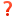 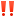 Знаете ли, детская агрессивность – явление нормальное, это встроенная функция! Только родителям, для того чтобы агрессивность не стала устойчивой привычкой, чертой характера ребенка, следует разбираться в этих особенностях. В младенчестве, ребенок, играя бьет маму ладошкой или игрушкой. 
Взрослый в эту минуту формирует дальнейшую реакцию у ребенка – или так можно, или так нельзя.Такое проявление действий – недопустимо! 
Ребенок в этот момент проверяет – а как далеко можно зайти в своей игре? 
А что за это будет? Где края и границы адекватного проявления поведения, действий. В этом возрасте ребенку необходимо освоить правила поведения
Ребенок может стукнуть маму, если она запрещает что-то, может кусаться, падать на пол и громко кричать – знакомо? Даже очень терпеливого родителя все это способно рассердить! Уровень эмоций зашкаливает, далее следуют угрозы, манипуляции и шантаж со стороны взрослых, ну и крайняя мера - физическое наказание. 
Физическое наказание редко приносит желаемого результата. И это проявление родительского бессилия. В дальнейшем перерастающее в чувство вины, и желание ее загладить. Или, например, такая ситуация - "драться не хорошо!". 
Малыш идет в детский сад, а там, история другая. Любимую игрушку отобрали...., ты развернул грандиозную стройку, а у тебя забирают машинку...., просто толкают, хм, игра такая 
Такому ребенку бывает сложно среди сверстников, и тем более постоять за себя!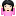 Как понять, что происходит с ребенком? Как взрослому себя вести при этом? И какие действия можно предпринять в конкретной ситуации? Что делать? Соблюдать последовательность воспитательных действий (мама и папа смотрят в одну сторону, требования едины. Частая ошибка - один из взрослых воспитывает, другой обеценивает решение - жалеет).
В результате ребенок усваивает правила, нормы поведения. Те, которые позволят ему комфортно себя чувствовать среди людей. 
В данном контексте, это еще и успешный залог возможности дальнейшей самореализации в жизни!  Научить понимать слово «нельзя». 
Я приверженц того, что говорить слово «нельзя» - ребенку не стоит. 
Ну, во-первых мозг не воспринимает приставку не-, а во-вторых, всегда есть альтернатива этой приставки – просто перефразировать фразу:
- вместо "все мы идем домой!":
- "у тебя еще есть пять минут, чтобы закончить игру", 
- "я подожду, сколько тебе нужно времени?" 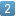 Воспитывайте ответственность у ребенка. Это его решение будет - он сам выбирает необходимое время, и способы проявления собственных действий, эмоций и чувств.Таким образом, он научиться разбираться в своих эмоциях и реальных желаниях. А вы закладываете основу теплых, доверительных отношений с ребенком.И все же! Есть «нельзя» без двойного толкования и обязательного исполнения: 
- нельзя совать пальцы в розетку 
- нельзя трогать ножницы 
и т.д.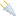 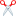 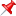 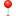 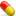 Пусть этих «нельзя» будет немного, и то!, что опасно для жизни и здоровья малыша. 
И они должны выполняться всегда! Независимо от настроения родителей. 

 Обучать ребенка, как необходимо реагировать на ограничения.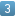 К примеру, возьмем газовую плиту – нельзя подходить и трогать краники на ней. 
При попытке малыша приблизиться к плите, маме необходимо взять малыша на руки и увести в сторону, при этом посмотреть ребенку в глаза и строго сказать «нельзя», показывая на плиту. 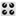 И если вы предполагаете, что у вас с первого раза получиться, то ошибаетесь! Но даже тогда, когда вы в сто первый раз будете проделывать это действие постарайтесь не терять самообладание и не сказать – «Да сколько можно говорить…повторять», «Как ты надоел» и т.д.  Наберитесь терпения и повторите столько раз сколько это необходимо для усвоения ребенком этого правила.Когда ваши дети вырастут и сами станут родителями, они скорее всего, столкнутся с теми же проблемами, что и вы сейчас. Воспитывая детей, мы обучаем их поступать в разных ситуациях определенным образом, как учили нас когда-то родители. 
И ваши дети будут воспитывать своих по вашему образу и подобию, потому что научить можно только тому, что умеешь сам!Вопрос детской агрессивности довольно частый. В данной статье совсем чуть-чуть затронула тему воспитания детей, а в следующих статьях мы поговорим об играх и упражнениях на снятие детской агрессивности и продолжим разговор о возможных причинах агрессии у детей.
еще больше информации в моей группе в контакте https://vk.com/oxsananovgorodova